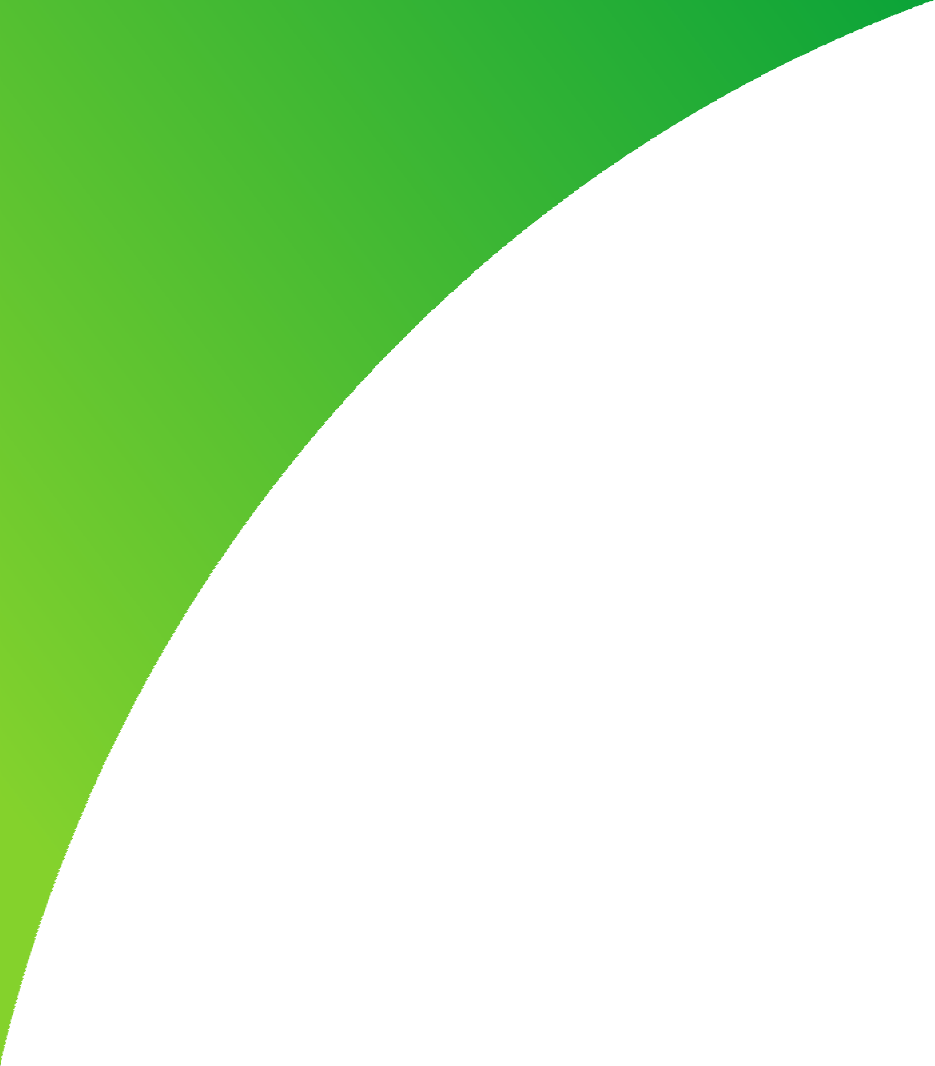 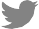 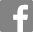 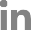 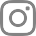 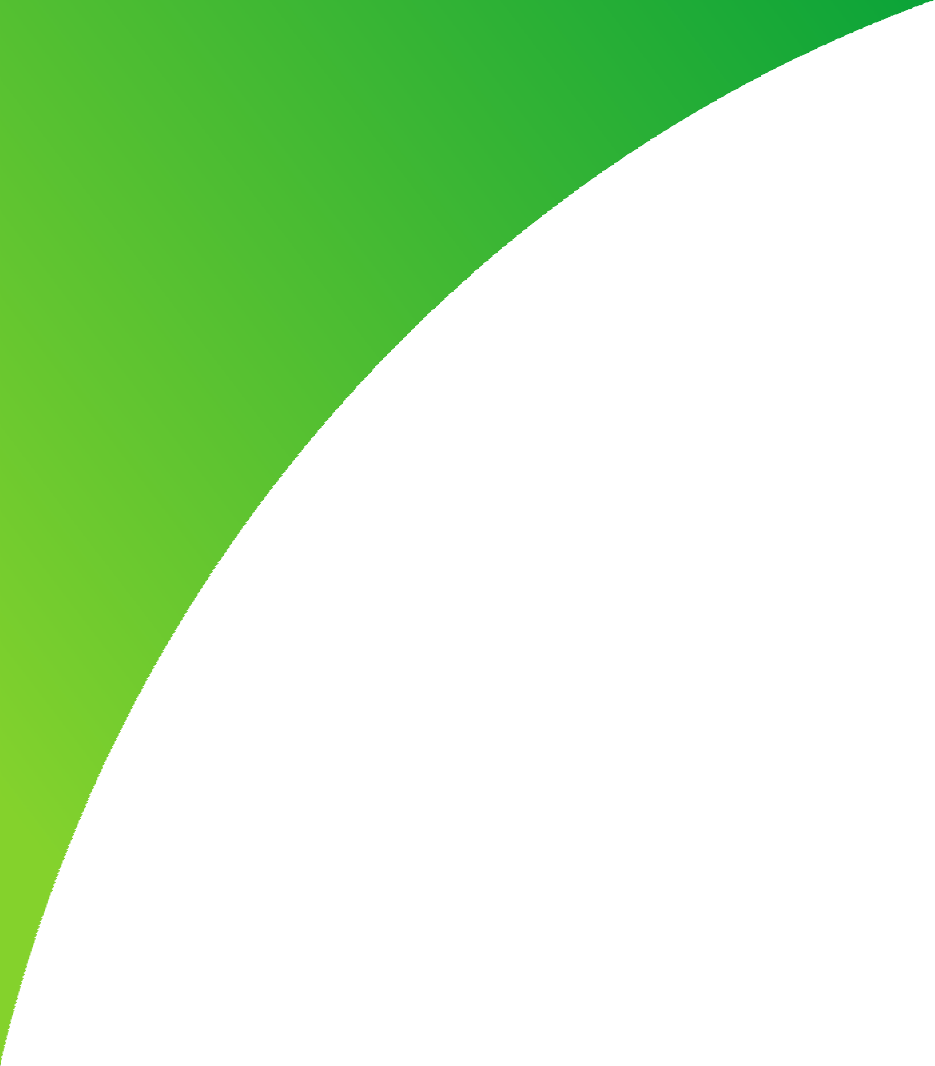 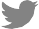 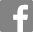 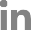 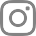 www.pliva.hrZapošljavamo u PLIVIUskoro završavate elektrotehnički fakultet i spremni ste za prvo zaposlenje u struci? Onda je ovo prava pozicija za Vas!Znanje, stručnost, predani timski rad, znatiželja i suvremene tehnologije - ključ su PLIVINOG uspjeha.Iza investicija, izvoza, prodaje i svih pokazatelja uspješnosti kompanije stoje zaposlenici čija nas velika strast prema onome što rade pokreće i koji svojim znanjem i trudom svakodnevno unapređuju kvalitetu života ljudi diljem svijeta.U PLIVI ćete: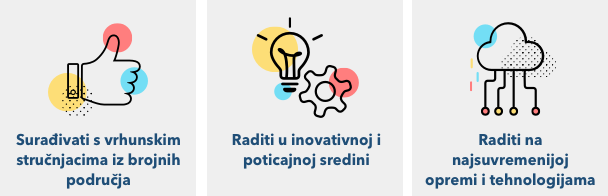 T R A Ž I M OVišeg stručnjaka za kvalifikaciju opreme u području automatiziranih sustava (m/ž)Znanja i kvalifikacije:VSS ili minimalno 300 ECTS – elektrotehnika, strojarstvo, područje ostalih tehničkih znanosti (kemijsko inženjerstvo, biotehnologija itd.)želja za radom na poslovima održavanja automatiziranih sustavasistematičnost pri izradi dokumentacijeodlično znanje engleskog jezika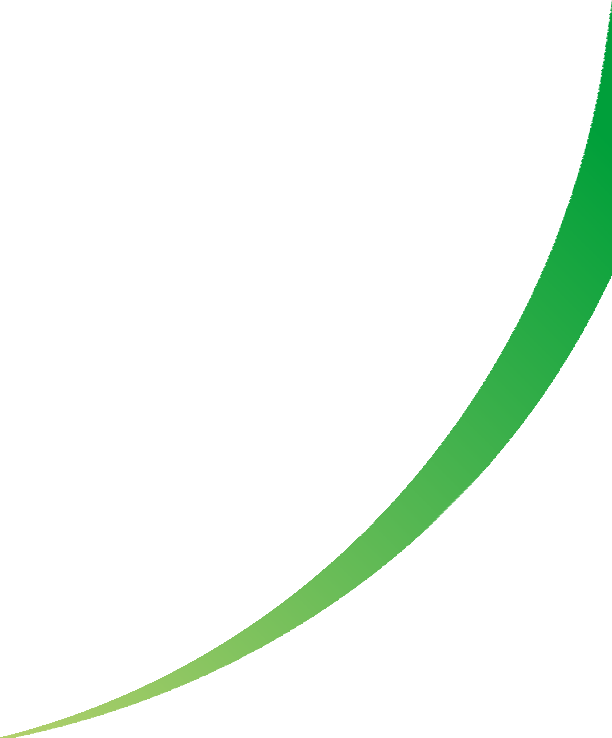 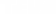 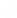 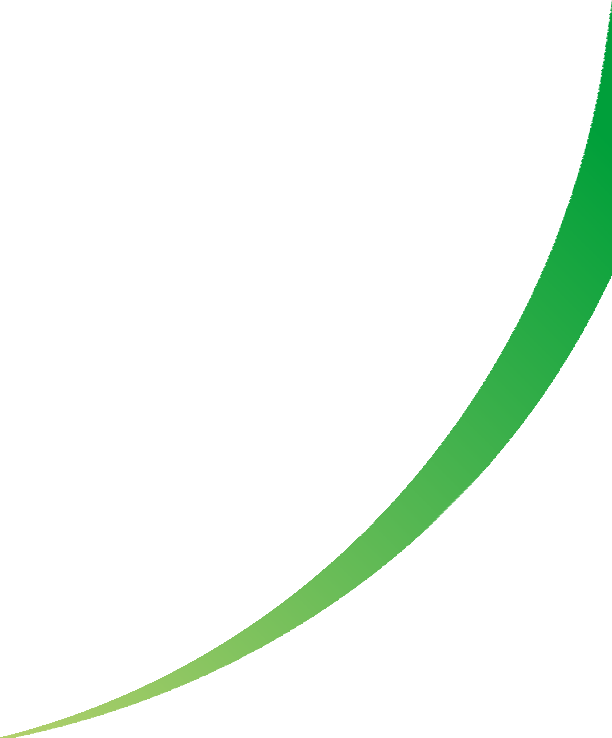 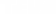 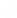 